北京建术信息服务有限公司建	筑	经	济	杂	志	社关于举办全过程工程咨询整体解决方案与实操要点 暨全过程工程咨询师（中级、高级）培训班的通知各同业单位：2017 年以来，住建部、发改委等先后发布了一系列支持、引导与推动全过程工程咨询业务发展的政策文件。经过三年的试点与实践，目前全过程工程咨询业务已经在全国范围内推广。鉴于全过程工程咨询业务的特点，其组织模式、服务内容、组织架构、协调管理等，与传统工程咨询业务都存在较大的区别，亟需学习、厘清和把握。为提升相关从业人员的全过程工程咨询服务水平，增强实操能力， 北京建术信息服务有限公司、建筑经济杂志社决定举办全过程工程咨询整体解决方案与实操要点暨全过程工程咨询师（中级、高级）培训班。一、主办单位北京建术信息服务有限公司建筑经济杂志社（全国百强报刊，住建部优秀期刊，中文核心期刊） 二、培训对象建设单位，设计、监理、工程咨询等相关同业单位的董事长、总经理、总工程师，以及上述单位负责投资管理、勘察设计管理、招标采购、造价管理、项目管理、工程监理等的专业人员；高等院校建筑经济与管理（工程造价、工程管理）专业教学与科研人员。三、培训内容模块一：全过程工程咨询特点及相关重要政策解析模块二：全过程工程咨询整体服务方案及基本要点模块三：全过程工程咨询——全过程项目管理咨询方案与技术要点模块四：全过程工程咨询——全过程造价咨询方案与技术要点模块五：全过程工程咨询——投资决策综合性咨询方案与技术要点模块六：全过程工程咨询——勘察设计管理咨询方案与技术要点 模块七：全过程工程咨询——招标采购咨询方案与技术要点模块八：全过程工程咨询——工程监理咨询方案与技术要点模块九：全过程工程咨询——运营维护咨询方案与技术要点四、全过程工程咨询师（中级、高级）证书完成本培训班的全部培训课程并经考核合格，可获得国家职业资格培训鉴定实验基地印制并颁发的“全过程工程咨询师”职业课程培训证书。“全过程工程咨询师”为国家职业资格培训鉴定实验基地开发的实验性培训与考核项目。实验基地是国家人力资源和社会保障部在天津建立的综合性职业标准开发机构。主要承担新职业标准研发和推广任务，开展培训鉴定实验项目和课题研究，进行新职业教材和课程设计，建立新职业考核标准、考试题库。全过程工程咨询师（中级、高级）报考条件及报名材料，可向本通知联系人索取。五、时间、地点2020 年 11 月 4-8 日	北京市具体地点于开班前一周通知。六、相关费用培训费：9800 元/人（含资料费、场地费、专家费、考务费、午餐费等）；住宿统一安排，住宿费、晚餐费自理。七、联系方式报名负责人：聂红军 主任18211071700（微信）  电话（传真）：010-87697580         邮  箱：zqgphwz@126.com  网址查询：http://www.zqgpchina.cn/  qq咨询：3177524020  附	件：报名回执表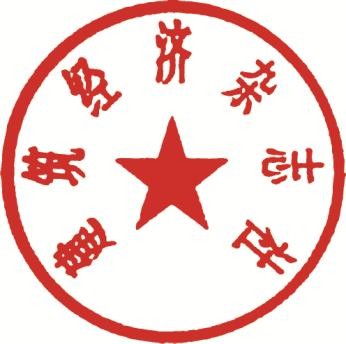 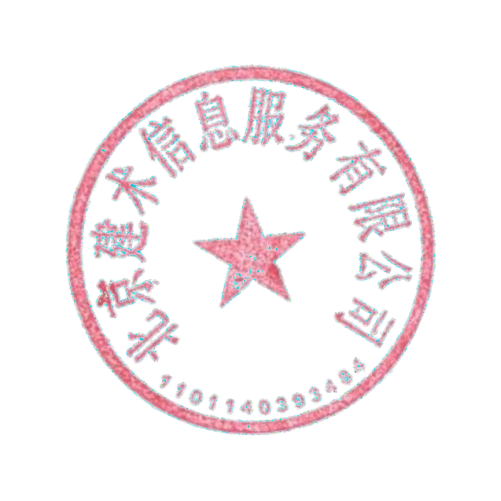 北京建术信息服务有限公司全过程工程咨询整体解决方案与实操要点 暨全过程工程咨询师（中级、高级）报名回执表注：为保证培训质量，培训班名额有限，额满为止，请确定人员后及早报名。报名负责人：聂红军 主任18211071700（微信）  电话（传真）：010-87697580                   邮  箱：zqgphwz@126.com  网址查询：http://www.zqgpchina.cn/           qq咨询：3177524020 单位名称邮编详细地址联系人E-mailE-mailE-mailE-mail电话（区号）传真传真传真传真参班代表姓名性别部门职务手机手机手机手机E-mailE-mail住宿安排□单间     □标间      订房数量   间    □否      □自行安排□单间     □标间      订房数量   间    □否      □自行安排□单间     □标间      订房数量   间    □否      □自行安排□单间     □标间      订房数量   间    □否      □自行安排□单间     □标间      订房数量   间    □否      □自行安排□单间     □标间      订房数量   间    □否      □自行安排□单间     □标间      订房数量   间    □否      □自行安排□单间     □标间      订房数量   间    □否      □自行安排□单间     □标间      订房数量   间    □否      □自行安排参会地点□北京   □北京   □北京   □北京   培训费用培训费用培训费用培训费用证书申报□中级        □高级□中级        □高级□中级        □高级□中级        □高级□中级        □高级□中级        □高级□中级        □高级□中级        □高级□中级        □高级付款方式□通过银行             □刷卡                 □现金□通过银行             □刷卡                 □现金□通过银行             □刷卡                 □现金□通过银行             □刷卡                 □现金□通过银行             □刷卡                 □现金□通过银行             □刷卡                 □现金□通过银行             □刷卡                 □现金□通过银行             □刷卡                 □现金□通过银行             □刷卡                 □现金发票类别增值税（□普通□专用）发票,开票信息如下：单 位 名 称：税       号：地址、 电话：开户行、账号：增值税（□普通□专用）发票,开票信息如下：单 位 名 称：税       号：地址、 电话：开户行、账号：增值税（□普通□专用）发票,开票信息如下：单 位 名 称：税       号：地址、 电话：开户行、账号：增值税（□普通□专用）发票,开票信息如下：单 位 名 称：税       号：地址、 电话：开户行、账号：增值税（□普通□专用）发票,开票信息如下：单 位 名 称：税       号：地址、 电话：开户行、账号：增值税（□普通□专用）发票,开票信息如下：单 位 名 称：税       号：地址、 电话：开户行、账号：增值税（□普通□专用）发票,开票信息如下：单 位 名 称：税       号：地址、 电话：开户行、账号：增值税（□普通□专用）发票,开票信息如下：单 位 名 称：税       号：地址、 电话：开户行、账号：增值税（□普通□专用）发票,开票信息如下：单 位 名 称：税       号：地址、 电话：开户行、账号：指定收款账户户  名：北京建术信息服务有限公司开户行：中国建设银行股份有限公司北京昌平小汤山支行账  号：1105 0110 2401 0900 0164汇款后，请将银行电汇凭证传真至：010-87697580户  名：北京建术信息服务有限公司开户行：中国建设银行股份有限公司北京昌平小汤山支行账  号：1105 0110 2401 0900 0164汇款后，请将银行电汇凭证传真至：010-87697580户  名：北京建术信息服务有限公司开户行：中国建设银行股份有限公司北京昌平小汤山支行账  号：1105 0110 2401 0900 0164汇款后，请将银行电汇凭证传真至：010-87697580户  名：北京建术信息服务有限公司开户行：中国建设银行股份有限公司北京昌平小汤山支行账  号：1105 0110 2401 0900 0164汇款后，请将银行电汇凭证传真至：010-87697580户  名：北京建术信息服务有限公司开户行：中国建设银行股份有限公司北京昌平小汤山支行账  号：1105 0110 2401 0900 0164汇款后，请将银行电汇凭证传真至：010-87697580户  名：北京建术信息服务有限公司开户行：中国建设银行股份有限公司北京昌平小汤山支行账  号：1105 0110 2401 0900 0164汇款后，请将银行电汇凭证传真至：010-87697580户  名：北京建术信息服务有限公司开户行：中国建设银行股份有限公司北京昌平小汤山支行账  号：1105 0110 2401 0900 0164汇款后，请将银行电汇凭证传真至：010-87697580户  名：北京建术信息服务有限公司开户行：中国建设银行股份有限公司北京昌平小汤山支行账  号：1105 0110 2401 0900 0164汇款后，请将银行电汇凭证传真至：010-87697580户  名：北京建术信息服务有限公司开户行：中国建设银行股份有限公司北京昌平小汤山支行账  号：1105 0110 2401 0900 0164汇款后，请将银行电汇凭证传真至：010-87697580参会方式请参会单位把参会回执回传至会务组，会务组确认后即发《参会凭证》，其中将详细注明报到时间、报到地点、食宿等具体安排事项。请参会单位把参会回执回传至会务组，会务组确认后即发《参会凭证》，其中将详细注明报到时间、报到地点、食宿等具体安排事项。请参会单位把参会回执回传至会务组，会务组确认后即发《参会凭证》，其中将详细注明报到时间、报到地点、食宿等具体安排事项。请参会单位把参会回执回传至会务组，会务组确认后即发《参会凭证》，其中将详细注明报到时间、报到地点、食宿等具体安排事项。请参会单位把参会回执回传至会务组，会务组确认后即发《参会凭证》，其中将详细注明报到时间、报到地点、食宿等具体安排事项。请参会单位把参会回执回传至会务组，会务组确认后即发《参会凭证》，其中将详细注明报到时间、报到地点、食宿等具体安排事项。请参会单位把参会回执回传至会务组，会务组确认后即发《参会凭证》，其中将详细注明报到时间、报到地点、食宿等具体安排事项。请参会单位把参会回执回传至会务组，会务组确认后即发《参会凭证》，其中将详细注明报到时间、报到地点、食宿等具体安排事项。请参会单位把参会回执回传至会务组，会务组确认后即发《参会凭证》，其中将详细注明报到时间、报到地点、食宿等具体安排事项。